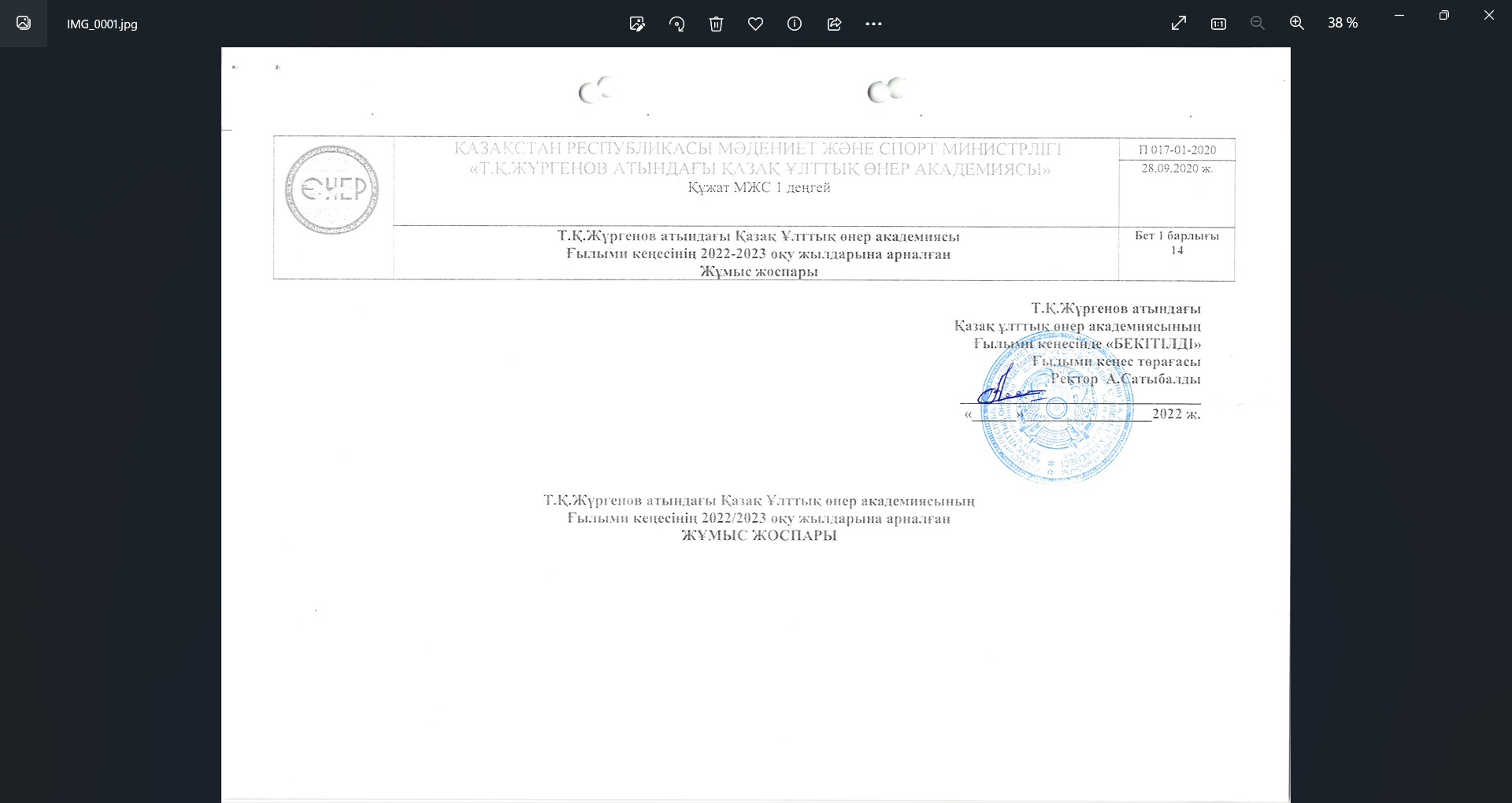 Т.Қ.Жүргенов атындағы Қазақ Ұлттық өнер академиясыныңҒылыми кеңесінің 2022/2023 оқу жылдарына арналғанЖҰМЫС ЖОСПАРЫЕскерту: Қажеттілікке байланысты, академияның Ғылыми кеңес төрағасының келісімімен күн тәртібінде қаралатын мәселелерді қосуға болады.Академияның Ғылыми кеңесі отырысында қарастырылатын мәселелердің кезегін өзгертуге болады.Ғылыми кеңес отырысы айына 1 рет болады.Ғылыми кеңес отырысы өтілетін күн – айдың төртінші бейсенбісі, сағат 15.00Ғылыми кеңес жоспары 2022 ж. 27 тамыз Ғылыми кеңесте бекітіледі (Хаттама №1).Ғылыми кеңес жоспарын дайындаған: Ғалым хатшы  Маткерим Д.А.МерзіміҚарастырылған сұрақтарБаяндамашылар2022Тамыз№ 11.2022-2023 оқу жылына «оқу үдерісін ұйымдастыру және бақылау» қызметінің құжаттарын бекіту туралы.Б.К.Тұрдалиева, оқу үдерісін ұйымдастыру және мониторинг қызметінің басшысы2022Тамыз№ 12. Т.Жүргенов атындағы ҚазҰӨА-ның 2022-2023 оқу жылына арналған конференциялар жоспарын бекітуХалыков Кабыл Заманбекович,  ғылыми жұмыстар жөніндегі проректор2022Тамыз№ 13. Т.Жүргенов атындағы ҚазҰӨА-ның 2022-2023 оқу жылына арналған магистратура мен докторантураның білім беру бағдарламаларының топтары бойынша диссертациялық жұмыстардың тақырыптар тізімін бекітуКульшанова Арман Айыпбековна,  Жоғары оқу орнынан кейінгі білім берудің ғылыми-зерттеу орталығының басышысы 2022Тамыз№ 14. Әртүрлі мәселелер.2022Қыркүйек№ 21. Т.Қ. Жүргенов атындағы Қазақ ұлттық өнер академиясының ректоры  А.Сатыбалдынын 2021-2022 оқу жылына жұмыс қорытындылары есебі туралыА.Сатыбалды  ректор 2022Қыркүйек№ 22. 2021-2022 оқу жылына оқушылар мен студенттерді және магистранттар мен докторанттарды қабылдау нәтижесіОспанова А.Т., Мектеп-интернат, колледж бойынша қабылдау комиссиясының жауапты хатшысы В.Алпысбаев, Бакалавриат бойынша қабылдау комиссиясының жауапты хатшысы  Ж.А. Тлеулинова, Жоғары оқу орнынан кейінгі білім беру бөліміне қабылдау комиссиясының жауапты хатшысы2022Қыркүйек№ 23.  Т.Қ. Жүргенов атындағы Қазақ ұлттық өнер академиясының 2022 жылғы бітіруші түлектердің жұмысқа орналасуы туралыТокеева Айгерим Даулетовна,  Кәсіби бағдарлау жұмысы, оқу-өндірістік практикасы және жас мамандарды орналастыру бөлімінің басшысы  2022Қыркүйек№ 24. Әртүрлі мәселелер.2022Қазан№ 31. «Темірбек Жүргенов атындағы ҚазҰӨА»-ның «Хореография» факультетінің 2021-2022 оқу жылындағы кешенді есебіГаббасова Гульмира Надымовна, хореография факультетінің деканы2022Қазан№ 32. «Темірбек Жүргенов атындағы ҚазҰӨА»-ның  2021-2022 оқу жылына арналған академияның стратегиялық жоспарының орындалуы туралы  есебіМолдабаева Амина Ералиевна, стратегиялық жоспарлау және сапа менеджменті жүйесі бөлімінің басшысы2022Қазан№ 33. «Темірбек Жүргенов атындағы ҚазҰӨА»-ның Creative Spark: Higer Education Enterprise Programme нәтижелері мен даму перспективасы және креативті индустрия кеңесі туралыДжумадилова Жамиля Амантурлиевна, оқу-әдістемелік қызмет басшысы2022Қазан№ 34 Әртүрлі мәселелер.2022 қараша№41. «Темірбек Жүргенов атындағы ҚазҰӨА»-ның «Кино және ТД» факультетінің факультетінің 2021-2022 оқу жылындағы кешенді есебіМурсалимова Гульнар Амангельдиевна, «Кино және ТВ» факультетінің деканы2022 қараша№42. «Темірбек Жүргенов атындағы ҚазҰӨА»-ның Кәсіби бағдарлау жұмысының тұжырымдамасы туралыТокеева Айгерим Даулетовна,  Кәсіби бағдарлау жұмысы, оқу-өндірістік практикасы және жас мамандарды орналастыру бөлімінің басшысы  2022 қараша№43. «Темірбек Жүргенов атындағы ҚазҰӨА»-ның, колледждағы «Кескіндеме» мамандығының «Мүсін және графика» мамандандыруындағы «Анимациялық графика» квалификациясы бойынша оқу процесін ұйымдастыру мәселелері туралыАрдашев Иван Викторич, экрандық өнер кафедрасының оқытушысыДжексембаев Еркін Габдулмуратович, секция жетекшісі2022 қараша№44. Әртүрлі мәселелер.2022 желтоқсан№ 51. ҚР МСМ «Темірбек Жүргенов атындағы Қазақ ұлттық өнер академиясы» Қызметкерлерді құжаттау және тіркеу қызметінің 2023 жылға Есебі және 2023 жылға даму бағдарламасыГ.Ж.Қайранова,  Қызметкерлерді құжаттау және тіркеу қызметінің басшысы2022 желтоқсан№ 52. ҚР МСМ «Темірбек Жүргенов атындағы Қазақ ұлттық өнер академиясы» құрылымына өзгеріс енгізу туралыГ.Ж.Қайранова,  Қызметкерлерді құжаттау және тіркеу қызметінің басшысы2022 желтоқсан№ 53. ҚР МСМ «Темірбек Жүргенов атындағы Қазақ ұлттық өнер академиясы», «Кескіндеме, мүсін және дизайн» факультетінің факультетінің 2021-2022 оқу жылындағы кешенді есебіБ.Н.Байдильда, «Кескіндеме, мүсін және дизайн» факультетінің деканы2022 желтоқсан№ 54. Әртүрлі мәселелер.2023  қаңтарКезектен тыс5 қаңтар№ 61.2022-2023 оқу жылының қысқы емтихан сессиясының қорытындылары бойынша ваканттық бос орынға ақылы негізде оқитын білім алушыларды (бакалавриат) ауыстыру туралыШомшекова Асима Абеновна, офис-тіркеуші бөлімінің басшысы2023  қаңтар№ 7 1. Темірбек Жүргенов атындағы ҚазҰӨА-ның 2022  жылғы Ғылыми зерттеу жұмысының нәтижесі туралы есебіХалықов Қ.З.,  ғылыми жұмыс жөніндегі проректор 2023  қаңтар№ 7 2. 2022-2023 оқу жылының ІІ-жартыжылдығында орындалатын негізгі индикаторларМолдабаеваА.Е., стратегиялық жоспарлау және сапа менеджменті жүйесі бөлімінің басшысы2023  қаңтар№ 7 3. Темірбек Жүргенов атындағы ҚазҰӨА-ның 2022 жылғы қаржы-шаруашылық қызметінің есебіАсылбекова А.А., бас бухгалтер 2023  қаңтар№ 7 4. Әртүрлі мәселелер.2023  ақпан№ 8Кезектен тыс1. Темірбек Жүргенов атындағы ҚазҰӨА-ның негізінде сайлауалды үгіт-насихат жұмысын жүргізу туралыЕргөбек Ш.Қ.,  Тәрбие жұмысы және әлеуметтік мәселелер жөніндегі проректордың2023  ақпан№ 9 1. Қазақстан Республикасының білім беруді дамытудың 2022-2026 жылдарға арналған тұжырымдамасын іске асырудағы "Өнер" бағыты бойынша Оқу-әдістемелік бірлестік-Жобаны басқару тобы-ның жай-күйі, проблемалары мен міндеттері туралыГизатова Гульнар Бисенгалиевна, «Өнер» бағыты бойынша Оқу-әдістемелік бірлестік хатшысы.2023  ақпан№ 9 2.  Темірбек Жүргенов атындағы ҚазҰӨА-ның Оқу-әдістемелік қызметінің 2021-2022 оқу жылының есебіДжумадилова Жамиля Амантурлыевна , оқу-әдістемелік қызмет басшысы2023  ақпан№ 9 3. Темірбек Жүргенов атындағы ҚазҰӨА-ның Оқу үдерісін ұйымдастыру және мониторинг қызметінің 2021-2022 оқу жылының есебіТұрдалиева Бакытжан Какиевна, оқу үдерісін ұйымдастыру және мониторинг қызметінің басшысы2023  ақпан№ 9 4. Әртүрлі мәселелер.2023 наурыз№ 10 1. Темірбек Жүргенов атындағы ҚазҰӨА-ның тәрбие және әлеуметтік жұмыстың жағдайы және даму бағыттары туралыЕргөбек Шыңғыс Құлбекович, тәрбие жұмысы және әлеуметтік мәселелер жөніндегі проректор2023 наурыз№ 10 2. Темірбек Жүргенов атындағы ҚазҰӨА-да шығармашылық жұмысты дамытудың 2023-2026 жылына арналған концепциясыМухитденова Багым Максатовна, көркемдік жетекші2023 наурыз№ 10 3. Темірбек Жүргенов атындағы ҚазҰӨА-ның «Музыкалық өнер» факультетінің 2022-2023 оқу жылындағы кешенді есебіКасимова Зульфия Маликовна, «Музыкалық өнер» факультетінің деканы2023 наурыз№ 10 4. Әртүрлі мәселелер.2023 сәуір № 111. «Т.Қ.Жүргенов атындағы ҚазҰӨА»-ның тәрбие жұмысының қазіргі жағдайы мен  тиімділігін әрі қарай арттыру жұмысы туралыШ.Ергобек,  тәрбие жұмысы және әлеуметтік мәселелер жөніндегі проректорының м.а.2023 сәуір № 112. «Театр өнері» факультетінің факультетінің факультетінің 2021-2022 оқу жылындағы кешенді есебіЕ.Нурсолтан, «Театр өнері» факультетінің деканы 2023 сәуір № 113.Ғылыми жұмыстар бойынша оқытушылық қызметке ұсынылатын үміткер-түлектердің базасы туралыҚ.З.Халықов,  ғылыми жұмыс жөніндегі проректор2023 сәуір № 114. Әртүрлі мәселелер.2023 мамыр № 121. Мектеп-колледждің 2022-2023 оқу жылының «Актерлік өнер», «Кескіндеме, мүсін және графика» бойынша циклдік комиссия төрағаларының есептеріСаймасаева Г.Б., «Актерлік өнер» бойынша циклдік комиссия төрайымы, Мамырбаева Зара Картангалиевна, «Кескіндеме, мүсін және графика» бойынша  циклді комиссия төрайымы.2023 мамыр № 122. Т.Қ.Жүргенов атындағы Қазақ ұлттық өнер академиясы 2022-2023 оқу жылына Біліктілікті арттыру бөлімінің жылдық есебіНазимхан У.У., біліктілікті арттыру бөлім басшысы2023 мамыр № 123. Әртүрлі мәселелер.2023 Маусым1. Т.Қ.Жүргенов атындағы қазақ ұлттық өнер академиясының 2022-2023 оқу жылындағы ғылыми жұмыстар бойынша есебі туралыК.З.Халыков,  Ғылыми жұмыстар жөніндегі проректор2023 Маусым2. Т.Қ.Жүргенов атындағы қазақ ұлттық өнер академиясының 2022-2023 оқу жылы жазғы  емтихан сессия қорытындысы туралыБ.К.Тұрдалиева, оқу үдерісін ұйымдастыру және мониторинг қызметінің басшысы2023 Маусым3. Бакалавриат, магистратура, докторантура бойынша МАК төрағаларының  есептерін және «Қазақстанның қазіргі заманғы тарихы» пәнінен қабылданған мемлекеттік емтиханның қорытындысы бойынша есеп бекіту туралыМАК төрағалары